MATRIX OF QCE ON TEACHING EFFECTIVENESSSummary form of QCE per cycle on teaching effectiveness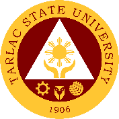 STUDENTFaculty Name: Last Name, First Name, MIFORMULA: Points = OR (Overall Rating) ÷ 100 x 36Where:OR      = average of the ave. evaluation ratings given by students to the faculty per semester100     = the highest possible rating that can be obtained by the faculty36       = maximum points (60% of 60)Certified Correct: __________________________OHRDM DirectorA.Y.: ___________A.Y.: ___________A.Y.: ___________A.Y.: ___________A.Y.: ___________A.Y.: ___________A.Y.: ___________A.Y.: ___________1st Sem
2nd Sem 
1st Sem
2nd Sem 
1st Sem  
2nd Sem
1st Sem
2nd Sem 
Average Student EvaluationRatings per semesterAverage Points 